Contra Costa County Climate Leader's (4CL) presents: 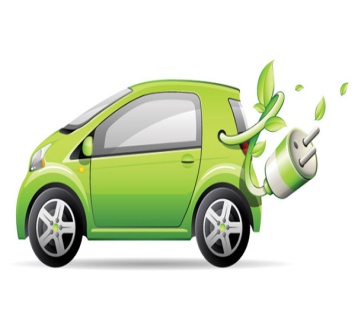 “Plug In” Electric Vehicle WorkshopHow Local Governments Are Building EV InfrastructureTuesday, June 2nd, 8:00 am – noonCo-Sponsored by County Supervisor John GioiaHosted by City of Richmond.Council Chambers, 440 Civic Center Plaza, Richmond, CA8:00 	 	Complimentary Coffee and Pastries. Check-in and Networking.8:30 		Introductions8:45 	Update on EV Regulations and State Law: John Gioia (County Supervisor and CARB Member)  9:15		Bay Area Goals and Objectives: Damian Breen (BAAQMD)9:45		Break10:00	County wide discussion and Updates on Contra Costa: Supervisor John Gioia and Jamar Stamps (Contra Costa County)10:30	PG&E Update on EV Infrastructure Proposal, Jana Corey, Director Electrification and Alternative Fuels10:40		Local Government PerspectivesCounty of Sonoma (David Worthington): Accessibility   Informal Cities Sharing Time: Oakland, Berkeley, Concord, Danville, Richmond, El Cerrito? Others? 511 Contra Costa (TBC): Funding opportunities for cities 11:30		Wrap up: Next Steps, Handouts, Resources and Tools SEE FACT SHEET11:45		Networking Opportunities.  Luncheon Snacks available. Brought to you by Generation Green’sContra Costa County Climate Leaders program (4CL) www.cccclimateleaders.orgYour ideas and questions are always welcome! (925) 631-0597 or info@cccclimateleaders.orgABSTRACTS AND BIOSBackground/History; Update on the State’s EV Regulations, Programs and State Guidelines. Background on the Transportation agencies and what they are doing?BIO: John Gioia is the Chair for the Contra Costa Board of supervisors, Elected in 1998 and re-elected four times.   He represents 210K residents in El Cerrito, Richmond, San Pablo and Pinole and the un-incorporated communities of El Sobrante, Kensington, Montalvin Manor, North Richmond, East Richmond Heights, Rollingwood and Tara Hills. Recognized as a leader on air quality issues he was appointed by Governor Brown to serve on the California Air Resources Board and has served on the BAAQMD since 2006. Through these roles John is helping to lead the state’s ground breaking efforts on climate change and air quality.  John also advocates on behalf of our county government as an officer of the California State Association of Counties and also serves as Vice Chair of the San Francisco Restoration Authority and serves on the San Francisco BCDC and a number of other commissions and advisory boards as well.  John holds a B.A, in Political Science   and a law degree from University of California, Berkeley   contact:  john_Gioia@bos.cccounty.usBay Area Goals and Objectives and the EV role in overall GHG numbers, Overall VMTs and Programs, Plans and Guidelines. Background on the Transportation agencies and what they are doing?ABSTRACT: With more than 5.5 million on-road motor vehicles in the region, tailpipe emissions account for more than 40% of the criteria air pollutants and about 36% GHGs generated in the Bay Area.  Reducing emissions from on-road vehicles remains a challenge, but is essential to attaining State and Federal standards, and to meet our GHG reduction commitments. Electric vehicles and zero-emission technologies are key tools to meeting these challenges.  Since 2010, the Air District has allocated nearly $20 million from its Transportation Fund for Clean Air program for plug-in electric vehicle (PEV) related projects.  Mr. Breen will present the current status of PEV deployment and charging infrastructure in the Bay Area, and describe Air District plans involving education and outreach efforts, and funding opportunities to accelerate the deployment of the PEVs in the region.BIO: Damian Breen. Deputy Air Pollution Control Officer, currently heads up the Strategic Innovations Section of Bay Area Air Quality Management District including incentives programs; supporting the Air District’s data and permitting technology systems to reduce emissions.  He previously served as the Director of Strategic Incentives overseeing the grants programs to reduce diesel particulate and health risk at the Port of Oakland.  He also worked 10 years in the Compliance and Enforcement Division and various environmental consultancy firms in the United States and Europe.  Mr. Breen possesses a wealth of knowledge on national, international and California regulations pertaining to wastewater, hazardous materials and air pollution.  He holds a Bachelor of Science degree in geology from the National University of Ireland and a postgraduate diploma in Pollution Assessment and Control from the Irish Institute for Technology. contact: dbreen@baaqmd.gov, (415) 749-5041	Update on Contra Costa County Plans and ProgramsABSTRACT: Jamar Stamps will present Contra Costa County’s Electric Vehicle Ordinance Code update which will incorporate modified state mandated Green Building Code standards for single- and multi-family and non-residential development. BIO:  Jamar is a Senior Planner in the Transportation Planning Section of the Contra Costa County Department of Conservation and Development and has over 10 years of experience in land use and transportation planning. Jamar has worked collaboratively with other agencies on various transportation projects in Contra Costa County and the Tri-Valley Contra Costa/Alameda County area. contact: jamar.stamps@dcd.cccounty.us PG&E Update on EV Infrastructure Proposal	BIO Jana Corey, Director, Electrification and Alternative Fuels; PG&E.  Ms. Corey’s team is responsible for promoting electric vehicle adoption and exploring other electrification opportunities as well as alternative fuels for medium and heavy duty applications, with the express objective to support California climate and environmental policy goals. The organization also identifies emerging trends in electrification that can provide long-term strategic value for grid support while advancing the interests of PG&E’s key stakeholders – customers, regulators, shareholders, and the communities of Northern and Central California.   Prior to her current position, Ms. Corey served as Director of Energy Efficiency Strategy and Director for PG&E’s SmartMeter™ Advanced Metering Infrastructure project, now the largest deployment of smart metering technology in North America.  Ms. Corey has previous experience in PG&E’s corporate strategic planning, regulatory relations, and field operations groups.   Ms. Corey has a BS and MS in Electrical Engineering from UCLA, and an MBA from the Stanford Graduate School of Business. Contact: JRCj@pge.com; 415-973-9310Local Government Perspectives: Sharing Best PracticesSonoma County. ABSTRACT: David Worthington Presents: County of Sonoma Fleet Operations Division of General Services which has earned 25 local, regional, national and international awards including being ranked as the #7 Government Green Fleet in North America in 2014, the #4 ranked 100 Best Fleets in North America in 2015, a top 50 Leading Fleet in North America in 2015,  receiving a Clean Air Excellence Award for Transportation Efficiency Innovations from the US EPA’s Office of Air and Radiation in 2015 for their work in Hybrid Electric and All-Electric vehicle technology for the last 24 years, receiving an award from the Bay Area Climate Collaborative in 2011 and 2012 for being the “Most EV Ready Community in the Bay Area”.  BIO: David is the Fleet Manager for the County of Sonoma and has over 25 years of comprehensive management experience in automotive and truck related industries which includes public and private fleet management, franchised truck dealerships, wholesale and retail part operations, insurance claims, collision repair, manufacturing, and sales. Presenting at over 25 local, regional, state, national, and international conferences, expositions, policy workshops, and US congressional staff meetings over the last 6 years on Electric Vehicles, Fleets, Charging Station Infrastructure, Sustainability Programs and more. 